別記様式第３　　　　　　　　　　　　　　　　　　　　　　　　　　　　　　　　　　　　　①スプリンクラー設備　　　　　　　　　　　　　　　　　　　　　　　　　　　　　　　　　　②スプリンクラー設備　　　　　　　　　　　　　　　　　　　　　　　　　　　　　　　　　　③スプリンクラー設備　　　　　　　　　　　　　　　　　　　　　　　　　　　　　　　　　　④スプリンクラー設備　　　　　　　　　　　　　　　　　　　　　　　　　　　　　　　　　　⑤スプリンクラー設備　　　　　　　　　　　　　　　　　　　　　　　　　　　　　　　　　　⑥備考１　この用紙の大きさは、日本産業規格Ａ４とすること。　　２　選択肢のある欄は、該当する事項を○印で囲むこと。　　３　※印の試験は、「加圧送水装置の基準」（平成９年消防庁告示第８号）又は屋内消火栓設備の屋内消火栓等の基準（平成25年消防庁告示第２号）に適合している旨の表示が付されているものにあっては、省略することができる。　　４　結果の欄には、良否を記入すること。　　５　非常電源及び配線についての試験結果報告書を添付すること。　　６　総合操作盤が設けられているものにあっては、総合操作盤についての試験結果報告書を添付すること。スプリンクラー設備試験結果報告書試験実施日　　　年　　月　　日　試験実施者　　　　　　　　　　　　　　　　　　　住　所　　　　　　　　　　　　　　　　　　　氏　名　　　　　　　　　　　　　　　　　　スプリンクラー設備試験結果報告書試験実施日　　　年　　月　　日　試験実施者　　　　　　　　　　　　　　　　　　　住　所　　　　　　　　　　　　　　　　　　　氏　名　　　　　　　　　　　　　　　　　　スプリンクラー設備試験結果報告書試験実施日　　　年　　月　　日　試験実施者　　　　　　　　　　　　　　　　　　　住　所　　　　　　　　　　　　　　　　　　　氏　名　　　　　　　　　　　　　　　　　　スプリンクラー設備試験結果報告書試験実施日　　　年　　月　　日　試験実施者　　　　　　　　　　　　　　　　　　　住　所　　　　　　　　　　　　　　　　　　　氏　名　　　　　　　　　　　　　　　　　　スプリンクラー設備試験結果報告書試験実施日　　　年　　月　　日　試験実施者　　　　　　　　　　　　　　　　　　　住　所　　　　　　　　　　　　　　　　　　　氏　名　　　　　　　　　　　　　　　　　　スプリンクラー設備試験結果報告書試験実施日　　　年　　月　　日　試験実施者　　　　　　　　　　　　　　　　　　　住　所　　　　　　　　　　　　　　　　　　　氏　名　　　　　　　　　　　　　　　　　　スプリンクラー設備試験結果報告書試験実施日　　　年　　月　　日　試験実施者　　　　　　　　　　　　　　　　　　　住　所　　　　　　　　　　　　　　　　　　　氏　名　　　　　　　　　　　　　　　　　　スプリンクラー設備試験結果報告書試験実施日　　　年　　月　　日　試験実施者　　　　　　　　　　　　　　　　　　　住　所　　　　　　　　　　　　　　　　　　　氏　名　　　　　　　　　　　　　　　　　　スプリンクラー設備試験結果報告書試験実施日　　　年　　月　　日　試験実施者　　　　　　　　　　　　　　　　　　　住　所　　　　　　　　　　　　　　　　　　　氏　名　　　　　　　　　　　　　　　　　　スプリンクラー設備試験結果報告書試験実施日　　　年　　月　　日　試験実施者　　　　　　　　　　　　　　　　　　　住　所　　　　　　　　　　　　　　　　　　　氏　名　　　　　　　　　　　　　　　　　　スプリンクラー設備試験結果報告書試験実施日　　　年　　月　　日　試験実施者　　　　　　　　　　　　　　　　　　　住　所　　　　　　　　　　　　　　　　　　　氏　名　　　　　　　　　　　　　　　　　　スプリンクラー設備試験結果報告書試験実施日　　　年　　月　　日　試験実施者　　　　　　　　　　　　　　　　　　　住　所　　　　　　　　　　　　　　　　　　　氏　名　　　　　　　　　　　　　　　　　　用途用途用途（　　　）項（　　　）項（　　　）項（　　　）項（　　　）項構造延べ面積延べ面積延べ面積ｍ2　ｍ2　ｍ2　ｍ2　ｍ2　階数地上　　　　　階　地階　　　　　階地上　　　　　階　地階　　　　　階地上　　　　　階　地階　　　　　階加圧送水装置の種別加圧送水装置の種別加圧送水装置の種別加圧送水装置の種別加圧送水装置の種別方式　方式　方式　方式　方式　方式　方式　流水検知装置の方式流水検知装置の方式流水検知装置の方式流水検知装置の方式流水検知装置の方式　　　　　湿式　　　　　　　　　乾式　　　　　　　　　予作動式　　　　　　湿式　　　　　　　　　乾式　　　　　　　　　予作動式　　　　　　湿式　　　　　　　　　乾式　　　　　　　　　予作動式　　　　　　湿式　　　　　　　　　乾式　　　　　　　　　予作動式　　　　　　湿式　　　　　　　　　乾式　　　　　　　　　予作動式　　　　　　湿式　　　　　　　　　乾式　　　　　　　　　予作動式　　　　　　湿式　　　　　　　　　乾式　　　　　　　　　予作動式　スプリンクラーヘッドスプリンクラーヘッドスプリンクラーヘッドスプリンクラーヘッドスプリンクラーヘッド種　　別種　　別種　　別種　　別種　　別種　　別種　　別スプリンクラーヘッドスプリンクラーヘッドスプリンクラーヘッドスプリンクラーヘッドスプリンクラーヘッド設置個数設置個数設置個数設置個数設置個数設置個数設置個数試験項目試験項目試験項目試験項目試験項目試験項目試験項目試験項目種別･容量等の内容種別･容量等の内容種別･容量等の内容結果外観試験水　　　　　　　　源（水道の用に供する水管を水源とするものを除く。)水　　　　　　　　源（水道の用に供する水管を水源とするものを除く。)水　　　　　　　　源（水道の用に供する水管を水源とするものを除く。)水　　　　　　　　源（水道の用に供する水管を水源とするものを除く。)水　　　　　　　　源（水道の用に供する水管を水源とするものを除く。)水源の種類･構造水源の種類･構造――――――――――――外観試験水　　　　　　　　源（水道の用に供する水管を水源とするものを除く。)水　　　　　　　　源（水道の用に供する水管を水源とするものを除く。)水　　　　　　　　源（水道の用に供する水管を水源とするものを除く。)水　　　　　　　　源（水道の用に供する水管を水源とするものを除く。)水　　　　　　　　源（水道の用に供する水管を水源とするものを除く。)水量水量ｍ3（縦　ｍ　横　ｍ　有効深さ　ｍ）ｍ3（縦　ｍ　横　ｍ　有効深さ　ｍ）ｍ3（縦　ｍ　横　ｍ　有効深さ　ｍ）外観試験水　　　　　　　　源（水道の用に供する水管を水源とするものを除く。)水　　　　　　　　源（水道の用に供する水管を水源とするものを除く。)水　　　　　　　　源（水道の用に供する水管を水源とするものを除く。)水　　　　　　　　源（水道の用に供する水管を水源とするものを除く。)水　　　　　　　　源（水道の用に供する水管を水源とするものを除く。)吸水障害防止措置吸水障害防止措置有　　・　　無有　　・　　無有　　・　　無外観試験水　　　　　　　　源（水道の用に供する水管を水源とするものを除く。)水　　　　　　　　源（水道の用に供する水管を水源とするものを除く。)水　　　　　　　　源（水道の用に供する水管を水源とするものを除く。)水　　　　　　　　源（水道の用に供する水管を水源とするものを除く。)水　　　　　　　　源（水道の用に供する水管を水源とするものを除く。)給水装置給水装置――――――――――――外観試験水　　　　　　　　源（水道の用に供する水管を水源とするものを除く。)水　　　　　　　　源（水道の用に供する水管を水源とするものを除く。)水　　　　　　　　源（水道の用に供する水管を水源とするものを除く。)水　　　　　　　　源（水道の用に供する水管を水源とするものを除く。)水　　　　　　　　源（水道の用に供する水管を水源とするものを除く。)耐震措置耐震措置有　　・　　無有　　・　　無有　　・　　無外観試験加圧送水装置設置場所設置場所設置場所設置場所設置場所設置場所外観試験加圧送水装置ポンプを用いるものポンプを用いるものポンプの仕様ポンプの仕様ポンプの仕様製造者名製造者名製造者名定格吐出量　　　　L/min定格吐出量　　　　L/min外観試験加圧送水装置ポンプを用いるものポンプを用いるものポンプの仕様ポンプの仕様ポンプの仕様定格全揚程　　　　　 ｍ定格全揚程　　　　　 ｍ外観試験加圧送水装置ポンプを用いるものポンプを用いるものポンプの仕様ポンプの仕様ポンプの仕様型式型式型式製造番号製造番号外観試験加圧送水装置ポンプを用いるものポンプを用いるもの電動機の仕様電動機の仕様電動機の仕様製造者名製造者名製造者名種別　　　　　 型電動機種別　　　　　 型電動機外観試験加圧送水装置ポンプを用いるものポンプを用いるもの電動機の仕様電動機の仕様電動機の仕様定格電圧　　　　　　 Ｖ定格電圧　　　　　　 Ｖ外観試験加圧送水装置ポンプを用いるものポンプを用いるもの電動機の仕様電動機の仕様電動機の仕様型式型式型式定格電流　　　　　　 Ａ定格電流　　　　　　 Ａ外観試験加圧送水装置ポンプを用いるものポンプを用いるもの電動機の仕様電動機の仕様電動機の仕様製造番号製造番号製造番号出力　　　　　　　　 kW出力　　　　　　　　 kW外観試験加圧送水装置ポンプを用いるものポンプを用いるもの内燃機関の仕様内燃機関の仕様内燃機関の仕様製造者名製造者名製造者名燃料種別燃料種別外観試験加圧送水装置ポンプを用いるものポンプを用いるもの内燃機関の仕様内燃機関の仕様内燃機関の仕様燃料種別燃料種別外観試験加圧送水装置ポンプを用いるものポンプを用いるもの内燃機関の仕様内燃機関の仕様内燃機関の仕様型式型式型式定格回転数　　　　r/min定格回転数　　　　r/min外観試験加圧送水装置ポンプを用いるものポンプを用いるもの内燃機関の仕様内燃機関の仕様内燃機関の仕様製造番号製造番号製造番号定格回転数　　　　r/min定格回転数　　　　r/min試験項目試験項目試験項目試験項目試験項目試験項目種別･容量等の内容結果外観試験加圧送水装置ポンプを用いるものポンプ・電動機・内燃機関ポンプ・電動機・内燃機関設置状況――――外観試験加圧送水装置ポンプを用いるものポンプ・電動機・内燃機関ポンプ・電動機・内燃機関接地工事種接地 外観試験加圧送水装置ポンプを用いるものポンプ・電動機・内燃機関ポンプ・電動機・内燃機関配線――――外観試験加圧送水装置ポンプを用いるものポンプ・電動機・内燃機関ポンプ・電動機・内燃機関潤滑油――――外観試験加圧送水装置ポンプを用いるものポンプ・電動機・内燃機関ポンプ・電動機・内燃機関燃料タンク――――外観試験加圧送水装置ポンプを用いるものポンプ・電動機・内燃機関ポンプ・電動機・内燃機関蓄電池――――外観試験加圧送水装置ポンプを用いるもの水温上昇防止のための逃し装置水温上昇防止のための逃し装置配管･バルブ類外観試験加圧送水装置ポンプを用いるもの水温上昇防止のための逃し装置水温上昇防止のための逃し装置オリフィス等流過口径　　　　　　　　　　　　mm外観試験加圧送水装置ポンプを用いるもの水温上昇防止のための逃し装置水温上昇防止のための逃し装置ブースターポンプに設ける逃し配管・逃し装置　　　逃し配管の高さ　　　　　　　　　ｍ逃し装置の設定圧力　　　　　　 MPa外観試験加圧送水装置ポンプを用いるもの性能試験装置の配管･バルブ類性能試験装置の配管･バルブ類性能試験装置の配管･バルブ類――――外観試験加圧送水装置ポンプを用いるもの呼水装置呼水装置材質鋼板製・合成樹脂製外観試験加圧送水装置ポンプを用いるもの呼水装置呼水装置水量　　　　　　　　　　　　　　　　Ｌ外観試験加圧送水装置ポンプを用いるもの呼水装置呼水装置水用排水管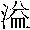 管の呼び　　　　　　　　　　　　Ａ外観試験加圧送水装置ポンプを用いるもの呼水装置呼水装置呼水管管の呼び　　　　　　　　　　　　Ａ外観試験加圧送水装置ポンプを用いるもの呼水装置呼水装置補給水管管の呼び　　　　　　　　　　　　Ａ外観試験加圧送水装置ポンプを用いるもの呼水装置呼水装置減水警報装置フロートスイッチ･電極外観試験加圧送水装置ポンプを用いるもの制御装置制御装置設置場所外観試験加圧送水装置ポンプを用いるもの制御装置制御装置制御盤外観試験加圧送水装置ポンプを用いるもの制御装置制御装置予備品等――――外観試験加圧送水装置ポンプを用いるもの制御装置制御装置接地工事種接地 外観試験加圧送水装置ポンプを用いるもの圧力計･連成計圧力計･連成計設置位置――――外観試験加圧送水装置ポンプを用いるもの圧力計･連成計圧力計･連成計性能級 外観試験加圧送水装置ポンプを用いるもの起動装置直接操作部直接操作部――――外観試験加圧送水装置ポンプを用いるもの起動装置起動用水圧開閉装置起動用圧力タンク第２種圧力容器・高圧ガス圧力容器外観試験加圧送水装置ポンプを用いるもの起動装置起動用水圧開閉装置タンクの容量　　　　　　　　　　　　　　　　Ｌ外観試験加圧送水装置ポンプを用いるもの起動装置起動用水圧開閉装置配管･バルブ類管の呼び　　　　　　　　　　　　Ａ外観試験加圧送水装置ポンプを用いるもの起動装置自 動 式起動装置ラーヘッド――――外観試験加圧送水装置ポンプを用いるもの起動装置自 動 式起動装置自動火災感知装置外観試験加圧送水装置ポンプを用いるもの起動装置手 動 式起動装置設置場所等――――外観試験加圧送水装置ポンプを用いるもの起動装置手 動 式起動装置設置高さ床面からの高さ　　　　　　　　　ｍ外観試験加圧送水装置ポンプを用いるもの起動装置手 動 式起動装置構造――――外観試験加圧送水装置ポンプを用いるもの起動装置手 動 式起動装置表示――――外観試験加圧送水装置ポンプを用いるもの起動装置流水検知装置流水検知装置外観試験加圧送水装置ポンプを用いるもの補助水槽補助水槽補助水槽試験項目試験項目試験項目試験項目試験項目種別･容量等の内容種別･容量等の内容種別･容量等の内容種別･容量等の内容種別･容量等の内容種別･容量等の内容種別･容量等の内容種別･容量等の内容結果外観試験加圧送水装置高架水槽を用いるもの構造構造外観試験加圧送水装置高架水槽を用いるもの内容積･落差内容積･落差ｍ3　　　　　　ｍｍ3　　　　　　ｍｍ3　　　　　　ｍｍ3　　　　　　ｍｍ3　　　　　　ｍｍ3　　　　　　ｍｍ3　　　　　　ｍｍ3　　　　　　ｍ外観試験加圧送水装置高架水槽を用いるもの配管･バルブ類配管･バルブ類――――――――――――――――――――――――――――――――外観試験加圧送水装置高架水槽を用いるもの水位計水位計――――――――――――――――――――――――――――――――外観試験加圧送水装置圧力水槽を用いるもの種類･構造種類･構造第２種圧力容器･高圧ガス圧力容器第２種圧力容器･高圧ガス圧力容器第２種圧力容器･高圧ガス圧力容器第２種圧力容器･高圧ガス圧力容器第２種圧力容器･高圧ガス圧力容器第２種圧力容器･高圧ガス圧力容器第２種圧力容器･高圧ガス圧力容器第２種圧力容器･高圧ガス圧力容器外観試験加圧送水装置圧力水槽を用いるもの内容積･有効圧力内容積･有効圧力ｍ3　　　　　MPa ｍ3　　　　　MPa ｍ3　　　　　MPa ｍ3　　　　　MPa ｍ3　　　　　MPa ｍ3　　　　　MPa ｍ3　　　　　MPa ｍ3　　　　　MPa 外観試験加圧送水装置圧力水槽を用いるもの自動加圧装置自動加圧装置有　　・　　無有　　・　　無有　　・　　無有　　・　　無有　　・　　無有　　・　　無有　　・　　無有　　・　　無外観試験加圧送水装置圧力水槽を用いるもの配管･バルブ類配管･バルブ類――――――――――――――――――――――――――――――――外観試験加圧送水装置圧力水槽を用いるもの水位計･圧力計水位計･圧力計――――――――――――――――――――――――――――――――外観試験加圧送水装置耐震措置耐震措置耐震措置有　　・　　無有　　・　　無有　　・　　無有　　・　　無有　　・　　無有　　・　　無有　　・　　無有　　・　　無外観試験配管・バルブ類設置状況設置状況設置状況――――――――――――――――――――――――――――――――外観試験配管・バルブ類機器配管配管――――――――――――――――――――――――――――――――外観試験配管・バルブ類機器バルブ類バルブ類――――――――――――――――――――――――――――――――外観試験配管・バルブ類機器吸水管吸水管――――――――――――――――――――――――――――――――外観試験配管・バルブ類機器フート弁フート弁――――――――――――――――――――――――――――――――外観試験配管・バルブ類防食措置防食措置防食措置有　　・　　無有　　・　　無有　　・　　無有　　・　　無有　　・　　無有　　・　　無有　　・　　無有　　・　　無外観試験配管・バルブ類排水措置排水措置排水措置有　　・　　無有　　・　　無有　　・　　無有　　・　　無有　　・　　無有　　・　　無有　　・　　無有　　・　　無外観試験配管・バルブ類耐震措置耐震措置耐震措置有　　・　　無有　　・　　無有　　・　　無有　　・　　無有　　・　　無有　　・　　無有　　・　　無有　　・　　無外観試験電源常用電源常用電源常用電源Ｖ Ｖ Ｖ Ｖ Ｖ Ｖ Ｖ Ｖ 外観試験電源非常電源の種類非常電源の種類非常電源の種類専用受電･自家発電･蓄電池･燃料電池専用受電･自家発電･蓄電池･燃料電池専用受電･自家発電･蓄電池･燃料電池専用受電･自家発電･蓄電池･燃料電池専用受電･自家発電･蓄電池･燃料電池専用受電･自家発電･蓄電池･燃料電池専用受電･自家発電･蓄電池･燃料電池専用受電･自家発電･蓄電池･燃料電池外観試験スプリンクラーヘッド放水区域の数・設定状況（開放型スプリンクラーヘッドに限る。）階階――外観試験スプリンクラーヘッド放水区域の数・設定状況（開放型スプリンクラーヘッドに限る。）放水区域の数放水区域の数――外観試験スプリンクラーヘッド放水区域の数・設定状況（開放型スプリンクラーヘッドに限る。）設定状況設定状況外観試験スプリンクラーヘッド設置方法配置等配置等――――――――――――――――――――――――――――――――外観試験スプリンクラーヘッド設置方法配管への取付配管への取付――――――――――――――――――――――――――――――――外観試験スプリンクラーヘッド設置方法取付方向取付方向――――――――――――――――――――――――――――――――外観試験スプリンクラーヘッド機器閉鎖型スプリンクラーヘッド表示温度外観試験スプリンクラーヘッド機器閉鎖型スプリンクラーヘッド構造･性能――――――――――――――――――――――――――――――――外観試験スプリンクラーヘッド機器開放型スプリンクラーヘッド開放型スプリンクラーヘッド――――――――――――――――――――――――――――――――試験項目試験項目試験項目試験項目試験項目試験項目種別･容量等の内容種別･容量等の内容種別･容量等の内容種別･容量等の内容種別･容量等の内容種別･容量等の内容種別･容量等の内容種別･容量等の内容結果外観試験制御弁制御弁制御弁設置場所等設置場所等――――――――――――――――――――――――――――――――外観試験制御弁制御弁制御弁設置高さ設置高さ床面からの高さ 　　　　　　　　　ｍ床面からの高さ 　　　　　　　　　ｍ床面からの高さ 　　　　　　　　　ｍ床面からの高さ 　　　　　　　　　ｍ床面からの高さ 　　　　　　　　　ｍ床面からの高さ 　　　　　　　　　ｍ床面からの高さ 　　　　　　　　　ｍ床面からの高さ 　　　　　　　　　ｍ外観試験制御弁制御弁制御弁構造構造――――――――――――――――――――――――――――――――外観試験制御弁制御弁制御弁表示表示――――――――――――――――――――――――――――――――外観試験流水検知装置･圧力検知装置流水検知装置･圧力検知装置流水検知装置･圧力検知装置設置場所等設置場所等――――――――――――――――――――――――――――――――外観試験流水検知装置･圧力検知装置流水検知装置･圧力検知装置流水検知装置･圧力検知装置種別･口径種別･口径――――――――――――――――――――――――――――――――外観試験流水検知装置･圧力検知装置流水検知装置･圧力検知装置流水検知装置･圧力検知装置減圧警報減圧警報――――――――――――――――――――――――――――――――外観試験流水検知装置･圧力検知装置流水検知装置･圧力検知装置流水検知装置･圧力検知装置構造･性能構造･性能――――――――――――――――――――――――――――――――外観試験一斉開放弁一斉開放弁一斉開放弁起動操作部設置場所等外観試験一斉開放弁一斉開放弁一斉開放弁起動操作部設置高さ床面からの高さ 　　　　　　　　　ｍ床面からの高さ 　　　　　　　　　ｍ床面からの高さ 　　　　　　　　　ｍ床面からの高さ 　　　　　　　　　ｍ床面からの高さ 　　　　　　　　　ｍ床面からの高さ 　　　　　　　　　ｍ床面からの高さ 　　　　　　　　　ｍ床面からの高さ 　　　　　　　　　ｍ外観試験一斉開放弁一斉開放弁一斉開放弁作動試験装置作動試験装置――――――――――――――――――――――――――――――――外観試験一斉開放弁一斉開放弁一斉開放弁構造･性能構造･性能――――――――――――――――――――――――――――――――外観試験末端試験弁末端試験弁末端試験弁設置場所設置場所外観試験末端試験弁末端試験弁末端試験弁構造構造――――――――――――――――――――――――――――――――外観試験末端試験弁末端試験弁末端試験弁表示表示――――――――――――――――――――――――――――――――外観試験自動警報装置自動警報装置自動警報装置音響警報装置音響警報装置――――――――――――――――――――――――――――――――外観試験自動警報装置自動警報装置自動警報装置火災表示装置火災表示装置――――――――――――――――――――――――――――――――外観試験送水口送水口設置場所等設置場所等設置場所等――――――――――――――――――――――――――――――――外観試験送水口送水口設置場所等設置高さ設置高さ地盤面からの高さ　　　　　　　　 ｍ地盤面からの高さ　　　　　　　　 ｍ地盤面からの高さ　　　　　　　　 ｍ地盤面からの高さ　　　　　　　　 ｍ地盤面からの高さ　　　　　　　　 ｍ地盤面からの高さ　　　　　　　　 ｍ地盤面からの高さ　　　　　　　　 ｍ地盤面からの高さ　　　　　　　　 ｍ外観試験送水口送水口設置場所等表示表示――――――――――――――――――――――――――――――――外観試験送水口送水口機器結合金具結合金具――――――――――――――――――――――――――――――――外観試験送水口送水口機器逆止弁等逆止弁等――――――――――――――――――――――――――――――――外観試験減圧措置減圧措置減圧措置減圧措置減圧措置減圧補助水槽･別配管系統･減圧弁減圧補助水槽･別配管系統･減圧弁減圧補助水槽･別配管系統･減圧弁減圧補助水槽･別配管系統･減圧弁減圧補助水槽･別配管系統･減圧弁減圧補助水槽･別配管系統･減圧弁減圧補助水槽･別配管系統･減圧弁減圧補助水槽･別配管系統･減圧弁外観試験排水設備（放水型ヘッドを用いるスプリンクラー設備に限る。）排水設備（放水型ヘッドを用いるスプリンクラー設備に限る。）排水設備（放水型ヘッドを用いるスプリンクラー設備に限る。）排水設備（放水型ヘッドを用いるスプリンクラー設備に限る。）排水設備（放水型ヘッドを用いるスプリンクラー設備に限る。）――――――――――――――――――――――――――――――――外観試験補助散水栓等散水栓散水栓散水栓の設置個数階――外観試験補助散水栓等散水栓散水栓散水栓の設置個数設置個数――外観試験補助散水栓等散水栓散水栓設置場所設置場所――――――――――――――――――――――――――――――――外観試験補助散水栓等散水栓散水栓周囲の状況・操作性周囲の状況・操作性――――――――――――――――――――――――――――――――外観試験補助散水栓等散水栓散水栓開閉弁の設置高さ開閉弁の設置高さ床面からの高さ　　　　　　　　　 ｍ床面からの高さ　　　　　　　　　 ｍ床面からの高さ　　　　　　　　　 ｍ床面からの高さ　　　　　　　　　 ｍ床面からの高さ　　　　　　　　　 ｍ床面からの高さ　　　　　　　　　 ｍ床面からの高さ　　　　　　　　　 ｍ床面からの高さ　　　　　　　　　 ｍ外観試験補助散水栓等散水栓散水栓ホースの接続等ホースの接続等――――――――――――――――――――――――――――――――試験項目試験項目試験項目試験項目試験項目試験項目試験項目試験項目種別･容量等の内容結果外観試験補助散水栓等散水栓散水栓散水栓消火栓開閉弁消火栓開閉弁消火栓開閉弁手動式　　・　　自動式外観試験補助散水栓等散水栓箱散水栓箱散水栓箱周囲の状況周囲の状況周囲の状況――――外観試験補助散水栓等散水栓箱散水栓箱散水栓箱設置状況設置状況設置状況――――外観試験補助散水栓等散水栓箱散水栓箱散水栓箱材質等材質等材質等――――外観試験補助散水栓等散水栓箱散水栓箱散水栓箱赤色灯赤色灯赤色灯――――外観試験補助散水栓等散水栓箱散水栓箱散水栓箱表示表示表示――――外観試験補助散水栓等ホース･ノズルホース･ノズルホース･ノズルホース（結合金具を含む。）ホース（結合金具を含む。）ホース（結合金具を含む。）――――外観試験補助散水栓等ホース･ノズルホース･ノズルホース･ノズルホース接続口ホース接続口ホース接続口――――外観試験補助散水栓等ホース･ノズルホース･ノズルホース･ノズルノズルノズルノズル――――外観試験補助散水栓等ホース･ノズルホース･ノズルホース･ノズル結合状態結合状態結合状態――――外観試験補助散水栓等ホース･ノズルホース･ノズルホース･ノズル収納状態収納状態収納状態ホースリール式･折畳等収納式外観試験補助散水栓等降下装置降下装置降下装置設置高さ設置高さ設置高さｍ外観試験補助散水栓等降下装置降下装置降下装置表示灯表示灯表示灯――――機能試験加圧送水装置試験ポンプを用いるもの呼水装置作動試験呼水装置作動試験減水警報装置作動状況減水警報装置作動状況減水警報装置作動状況底面からの高さ　　　　　　　　 cm機能試験加圧送水装置試験ポンプを用いるもの呼水装置作動試験呼水装置作動試験自動給水装置作動状況自動給水装置作動状況自動給水装置作動状況――――機能試験加圧送水装置試験ポンプを用いるもの呼水装置作動試験呼水装置作動試験呼水槽からの水の補給状況呼水槽からの水の補給状況呼水槽からの水の補給状況――――機能試験加圧送水装置試験ポンプを用いるもの制御装置試験　　制御装置試験　　起動・停止操作時の状況等起動・停止操作時の状況等起動・停止操作時の状況等――――機能試験加圧送水装置試験ポンプを用いるもの制御装置試験　　制御装置試験　　電源切替時の運転状況電源切替時の運転状況電源切替時の運転状況――――機能試験加圧送水装置試験ポンプを用いるもの起動装置試験　　起動装置試験　　ポンプの起動状況等ポンプの起動状況等ポンプの起動状況等――――機能試験加圧送水装置試験ポンプを用いるもの起動装置試験　　起動装置試験　　起動表示の点灯状況起動表示の点灯状況起動表示の点灯状況――――機能試験加圧送水装置試験ポンプを用いるもの起動装置試験　　起動装置試験　　起動用水圧開閉装置の作動圧力起動用水圧開閉装置の作動圧力起動用水圧開閉装置の作動圧力設定圧力　　　　　　　　　　 MPa作動圧力　　　　　　　　　　 MPa機能試験加圧送水装置試験ポンプを用いるものポンプ試験ポンプ試験運転状況運転状況運転状況――――機能試験加圧送水装置試験ポンプを用いるものポンプ試験ポンプ試験※締切り運転時の状況※締切り運転時の状況締切揚程ｍ 機能試験加圧送水装置試験ポンプを用いるものポンプ試験ポンプ試験※締切り運転時の状況※締切り運転時の状況電圧Ｖ 機能試験加圧送水装置試験ポンプを用いるものポンプ試験ポンプ試験※締切り運転時の状況※締切り運転時の状況電流Ａ 機能試験加圧送水装置試験ポンプを用いるものポンプ試験ポンプ試験※定格負荷運転時の状況※定格負荷運転時の状況定格揚程ｍ 機能試験加圧送水装置試験ポンプを用いるものポンプ試験ポンプ試験※定格負荷運転時の状況※定格負荷運転時の状況電圧Ｖ 機能試験加圧送水装置試験ポンプを用いるものポンプ試験ポンプ試験※定格負荷運転時の状況※定格負荷運転時の状況電流Ａ 機能試験加圧送水装置試験ポンプを用いるもの※水温上昇防止装置試験※水温上昇防止装置試験※水温上昇防止装置試験※水温上昇防止装置試験※水温上昇防止装置試験逃し水量　　　　　　　　　 L/min機能試験加圧送水装置試験ポンプを用いるもの※ポンプ性能試験装置試験※ポンプ性能試験装置試験※ポンプ性能試験装置試験※ポンプ性能試験装置試験※ポンプ性能試験装置試験表示値の差　　　　　　　　 L/min機能試験加圧送水装置試験高架水槽を用いるもの高架水槽を用いるもの作動試験作動試験給水装置作動状況給水装置作動状況――――機能試験加圧送水装置試験高架水槽を用いるもの高架水槽を用いるもの静水圧測定静水圧測定静水圧測定静水圧測定最下位　　 MPa　　　 最上位　 MPa試験項目試験項目試験項目試験項目試験項目試験項目試験項目試験項目試験項目種別･容量等の内容種別･容量等の内容種別･容量等の内容種別･容量等の内容種別･容量等の内容種別･容量等の内容種別･容量等の内容種別･容量等の内容結果機能試験加圧送水装置試験圧力水槽を用いるもの圧力水槽を用いるもの作動試験作動試験作動試験給水装置作動状況給水装置作動状況――――――――――――――――――――――――――――――――機能試験加圧送水装置試験圧力水槽を用いるもの圧力水槽を用いるもの作動試験作動試験作動試験自動加圧装置作動状況自動加圧装置作動状況――――――――――――――――――――――――――――――――機能試験加圧送水装置試験圧力水槽を用いるもの圧力水槽を用いるもの静水圧測定静水圧測定静水圧測定静水圧測定静水圧測定最下位　　 MPa　　　 最上位　 MPa最下位　　 MPa　　　 最上位　 MPa最下位　　 MPa　　　 最上位　 MPa最下位　　 MPa　　　 最上位　 MPa最下位　　 MPa　　　 最上位　 MPa最下位　　 MPa　　　 最上位　 MPa最下位　　 MPa　　　 最上位　 MPa最下位　　 MPa　　　 最上位　 MPa機能試験配管耐圧試験配管耐圧試験配管耐圧試験配管耐圧試験配管耐圧試験配管耐圧試験配管耐圧試験配管耐圧試験試験圧力　　　　　　　　　　　MPa試験圧力　　　　　　　　　　　MPa試験圧力　　　　　　　　　　　MPa試験圧力　　　　　　　　　　　MPa試験圧力　　　　　　　　　　　MPa試験圧力　　　　　　　　　　　MPa試験圧力　　　　　　　　　　　MPa試験圧力　　　　　　　　　　　MPa機能試験手動式起動装置試験手動式起動装置試験手動式起動装置試験手動式起動装置試験手動式起動装置試験手動式起動装置試験手動式起動装置試験手動式起動装置試験――――――――――――――――――――――――――――――――機能試験流水検知装置・表示等流水検知装置・表示等流水検知装置・表示等流水検知装置・表示等流水検知装置・表示等流水検知装置・表示等流水検知装置・表示等流水検知装置・表示等――――――――――――――――――――――――――――――――機能試験※降下装置試験※降下装置試験※降下装置試験※降下装置試験※降下装置試験※降下装置試験※降下装置試験※降下装置試験――――――――――――――――――――――――――――――――総合試験放水試験放水区域放水区域放水区域放水区域放水区域放水区域放水区域―総合試験放水試験開放型スプリンクラーヘッドを用いるもの起動性能等起動性能等起動性能等起動性能等起動性能等自動火災感知装置による起動総合試験放水試験開放型スプリンクラーヘッドを用いるもの起動性能等起動性能等起動性能等起動性能等起動性能等手動起動装置による起動総合試験放水試験階階階階階階階―総合試験放水試験閉鎖型スプリンクラーヘッドを用いるもの閉鎖型スプリンクラーヘッドを用いるもの閉鎖型スプリンクラーヘッドを用いるもの起動性能等起動性能等起動性能等起動性能等総合試験放水試験閉鎖型スプリンクラーヘッドを用いるもの閉鎖型スプリンクラーヘッドを用いるもの閉鎖型スプリンクラーヘッドを用いるもの放　水　圧　力　（MPa）放　水　圧　力　（MPa）放　水　圧　力　（MPa）放　水　圧　力　（MPa）総合試験放水試験閉鎖型スプリンクラーヘッドを用いるもの閉鎖型スプリンクラーヘッドを用いるもの閉鎖型スプリンクラーヘッドを用いるもの放　 　水　 　量（/min）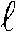 放　 　水　 　量（/min）放　 　水　 　量（/min）放　 　水　 　量（/min）総合試験放水試験補助散水栓補助散水栓補助散水栓放水圧力放水圧力放水圧力放水圧力MPa MPa MPa MPa MPa MPa MPa MPa 総合試験放水試験補助散水栓補助散水栓補助散水栓放水量放水量放水量放水量L/min L/min L/min L/min L/min L/min L/min L/min 総合試験※補助散水栓操作性試験※補助散水栓操作性試験※補助散水栓操作性試験※補助散水栓操作性試験※補助散水栓操作性試験※補助散水栓操作性試験※補助散水栓操作性試験※補助散水栓操作性試験ホースリール式・折畳等収納式ホースリール式・折畳等収納式ホースリール式・折畳等収納式ホースリール式・折畳等収納式ホースリール式・折畳等収納式ホースリール式・折畳等収納式ホースリール式・折畳等収納式ホースリール式・折畳等収納式総合試験非常電源切替試験非常電源切替試験非常電源切替試験非常電源切替試験非常電源切替試験自家発電設備自家発電設備自家発電設備――――――――――――――――――――――――――――――――総合試験非常電源切替試験非常電源切替試験非常電源切替試験非常電源切替試験非常電源切替試験蓄電池設備蓄電池設備蓄電池設備――――――――――――――――――――――――――――――――総合試験非常電源切替試験非常電源切替試験非常電源切替試験非常電源切替試験非常電源切替試験燃料電池設備燃料電池設備燃料電池設備――――――――――――――――――――――――――――――――備　考